Lesson 15: Inverse FunctionsLet’s define functions forward and backward.15.1: What Does It Say?Here is an encoded message, a message that has been converted into a code.WRGDB LV D JRRG GDB.Can you figure out what it says in English? How was the original message encoded?15.2: Caesar Says ShiftNow it’s your turn to write a secret code!Write a short and friendly message with 3–4 words.Pick a number from 1 to 10. Then, encode your message by shifting each letter that many steps forward or backward in the alphabet, wrapping around from Z to A as needed.Consider using this table to create a key for your cipher.Give your encoded message to a partner to decode. If requested, give the number you used.Decode the message from your partner. Ask for their number, if needed.Suppose  and  each represent the position number of a letter in the alphabet, but  represents the letters in the original message and  the letters in your secret code.Complete the table.Use  and  to write an equation that can be used to encode an original message into your secret code.Use  and  write an equation that can be used to decode your secret code into the original message.Are you ready for more?There are 26 letters in the alphabet, so only the numbers 1–26 make sense for  and .Try using the equation that you wrote to encode the letters A, B, Y, and Z. Did you end up with position numbers or  values that are less than 1 or greater than 26? For which letters?Use your encoding equation to plot the  pairs for all the letters in the alphabet.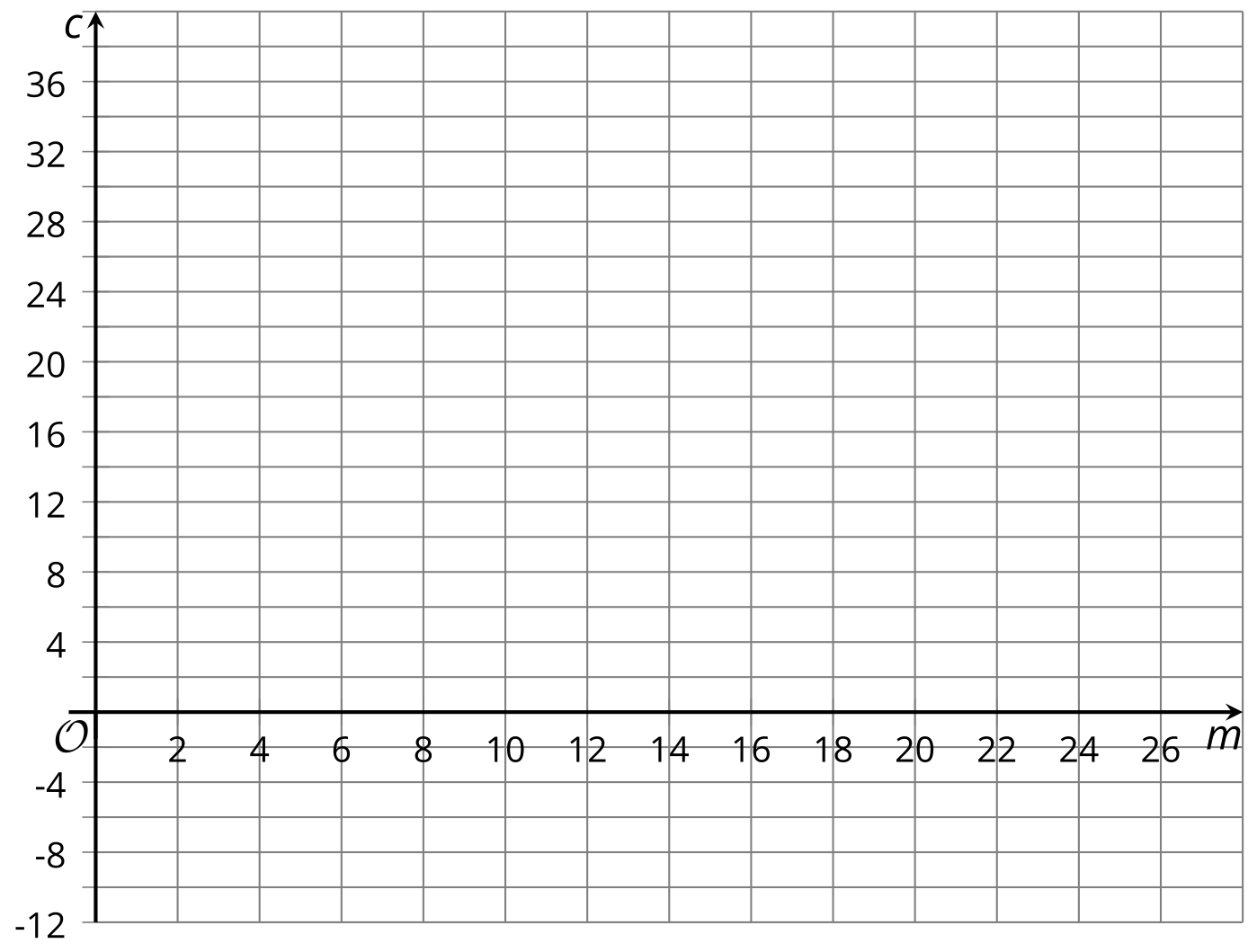 Look for the points whose  value is less than 1 or greater than 26. What letters should they be in the code? Plot the points where they should be according to the rule of your cipher.Did you end up with a graph of a piecewise function? If so, can you describe the different rules that apply to different domains of the function?15.3: U.S. Dollars and Mexican PesosAn American traveler who is heading to Mexico exchanges some U.S. dollars for Mexican pesos. At the time of his travel, 1 dollar can be exchanged for 19.32 pesos.At the same time, a Mexican businesswoman who is in the United States is exchanging some Mexican pesos for U.S. dollars at the same exchange rate.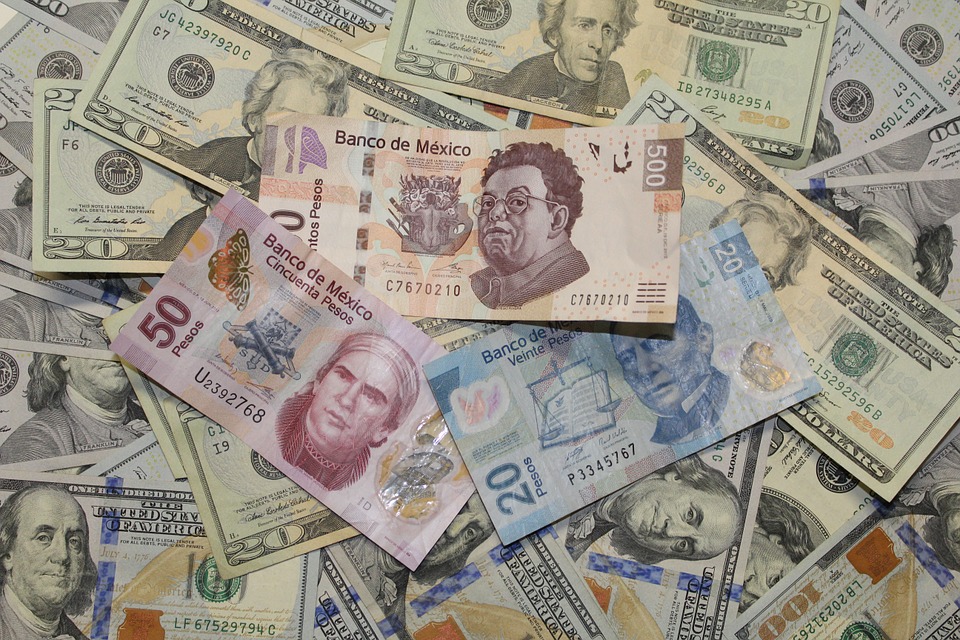 Find the amount of money in pesos that the American traveler would get if he exchanged:100 dollars500 dollarsWrite an equation that gives the amount of money in pesos, , as a function of the dollar amount, , being exchanged.Find the amount that the Mexican businesswoman would get if she exchanged:1,000 pesos5,000 pesosExplain why it might be helpful to write the inverse of the function you wrote earlier. Then, write an equation that defines the inverse function.Lesson 15 SummarySometimes it is useful to reverse a function so that the original output is now the input.Suppose Han lives 400 meters from school and walks to school. A linear function gives Han's distance to school, , in meters, after he has walked  meters from home, and is defined by:With this equation, if we know how far Han has walked from home, , we can easily find his remaining distance to school, . Here,  is the input and  is the output.What if we know Han's remaining distance to school, , and want to know how far he has walked, ?We can find out by solving for :The equation  represents the inverse of the original function.With this equation, we can easily find how far Han has walked from home if we know his remaining distance to school. Here,  and  have switched roles:  is now the output and  the input.In general, if a function takes  as its input and gives  as its output, its inverse function takes  as the input and  as the output.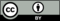 © CC BY 2019 by Illustrative Mathematics®plain textABCDEFGH I  J KLMNOPQRSTUVWXYZcipher textletter in message69198letter in code